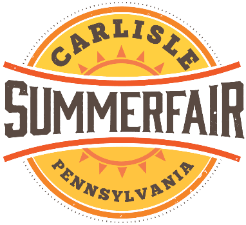  Office of the President, Dickinson College
PO BOX 1773 Carlisle, PA 17013
www.CarlisleSummerfair.org | carlislesummerfairstaff@gmail.com 
Sponsorship Contact: EK Weitzel | 717-991-5252 | ekweek@aol.comCompany
Attn: Name
Street Address
City/State/ZipDear Name:Carlisle Summerfair is made up entirely of volunteers from throughout the greater Carlisle area. Some board members represent businesses, while others serve as community volunteers. Our goal is to offer FREE, FAMILY-FRIENDLY events around the 4th of July holiday for the Carlisle area. This year, Summerfair turns 46! We want our region’s families to be able to relax and enjoy activities close to home. With the generous support of many of our great business sponsors, we are able to put on over 35 events each year over the span of an almost two week-long period of time that include things like baby races, a kid’s carnival, mini-golf tournament, concerts, including the Harrisburg Symphony and Carlisle Town Band, open swimming pool nights, fishing derby, track meet, etc. There truly is something for everyone.Benefits of SponsoringINTERACT - Throughout events, sponsors have multiple opportunities to network with the community.EMPOWER - Sponsors generate brand awareness.
INFLUENCE - Your organization’s logo will be on the back of all T-shirts, which will be worn by the Board Members at all events, as well as for sale to the public / used for giveaways. ENHANCE - Promote your organization’s visibility at events with a vendor space for marketing, including being featured on Summerfair’s growing social media following.Our board is hard at work planning the 2023 event schedule and we are asking for your generous donation. Carlisle Summerfair is a registered 501-C-4 organization with the state of Pennsylvania. Sponsorship Deadline for logo to be featured on printed marketing materials/t-shirts: Monday, June 1st. Please email your organization’s website and logo to carlislesummerfairstaff@gmail.com. Please see the attached sponsorship levels detail sheet. 
Thank you for your consideration, 2023 Carlisle Summerfair BoardSPONSORSHIP LEVELSSponsorship LevelAmountBenefits PLATINUM$5,000+Acknowledge Platinum sponsor on all promotional/marketing materials, including Facebook, Instagram, and Summerfair website. Recognition of company/ individual during opening remarks Representative from organization may Banner to be displayed at all eventsX-Large Logo/Name on top center of t-shirt Vendor Space at Opening Ceremonies, Craft Fair, and Symphony 10 free t-shirtsVIP seating for 10 available at Harrisburg Symphony concertGOLD$2,500Acknowledge Gold sponsor on all promotional/marketing materials, including Facebook, Instagram, and Summerfair website. Recognition of company (or individual/family) during opening remarksBanner to be displayed at all eventsVendor Space at Opening Ceremonies and  SymphonyLarge Logo/Name on back of t-shirt 5 free t-shirtsVIP seating for 5 at Harrisburg Symphony concertSILVER$1,000Acknowledge Silver sponsor on all promotional/marketing materials, including Facebook, Instagram, and Summerfair website Vendor Space at Opening CeremoniesMedium Logo/Name on back of  t-shirt 2 free t-shirtsyard sign to be displayed at eventsBRONZE$500Acknowledge Bronze sponsor on all promotional/marketing materials, including Facebook, Instagram, and Summerfair websiteVendor Space at Opening CeremoniesSmall Logo/Name on back of t-shirtyard sign to be displayed at eventsINSTITUTIONAL/
IN-KINDAcknowledge institutional/in-kind sponsor on all promotional/marketing materials, including Facebook, Instagram, and Summerfair websiteSmall Logo/Name on back of t-shirt yard sign to be displayed at events